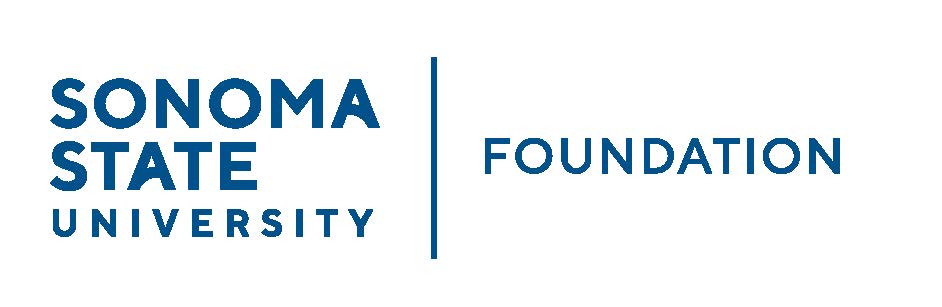 Executive Committee Session of the Board of Directors November 16, 2022 3:00 – 4:00 pmVideo/Teleconference Meeting(for dial-in instructions please email kyle.bishop-gabriel@sonoma.edu)A G E N D ACall to Order and Approval of Minutes Review of December 2nd SSU Foundation Board Meeting AgendaFuture Board meeting schedule Special Presentation Topics ScheduleOpen Items